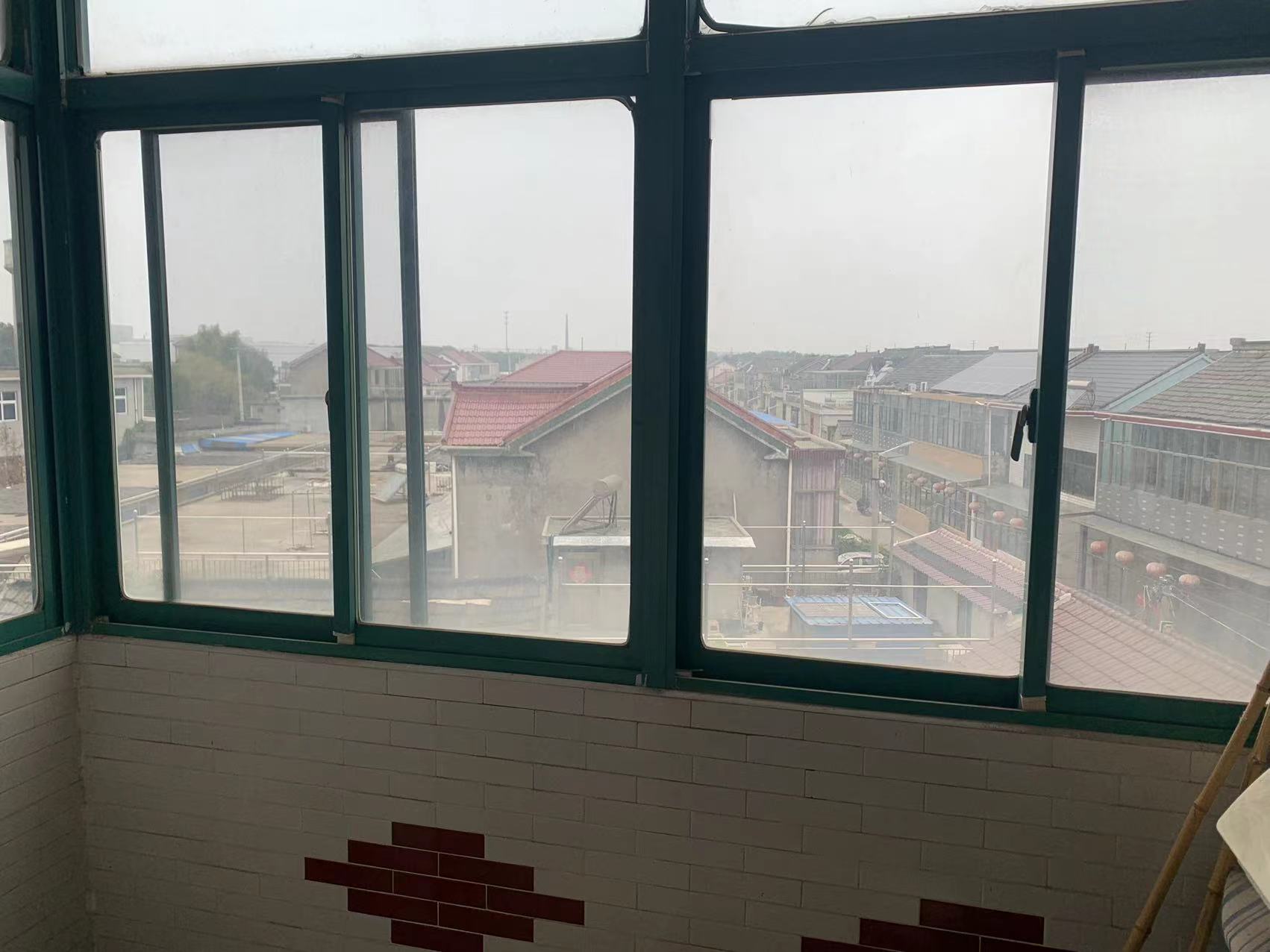 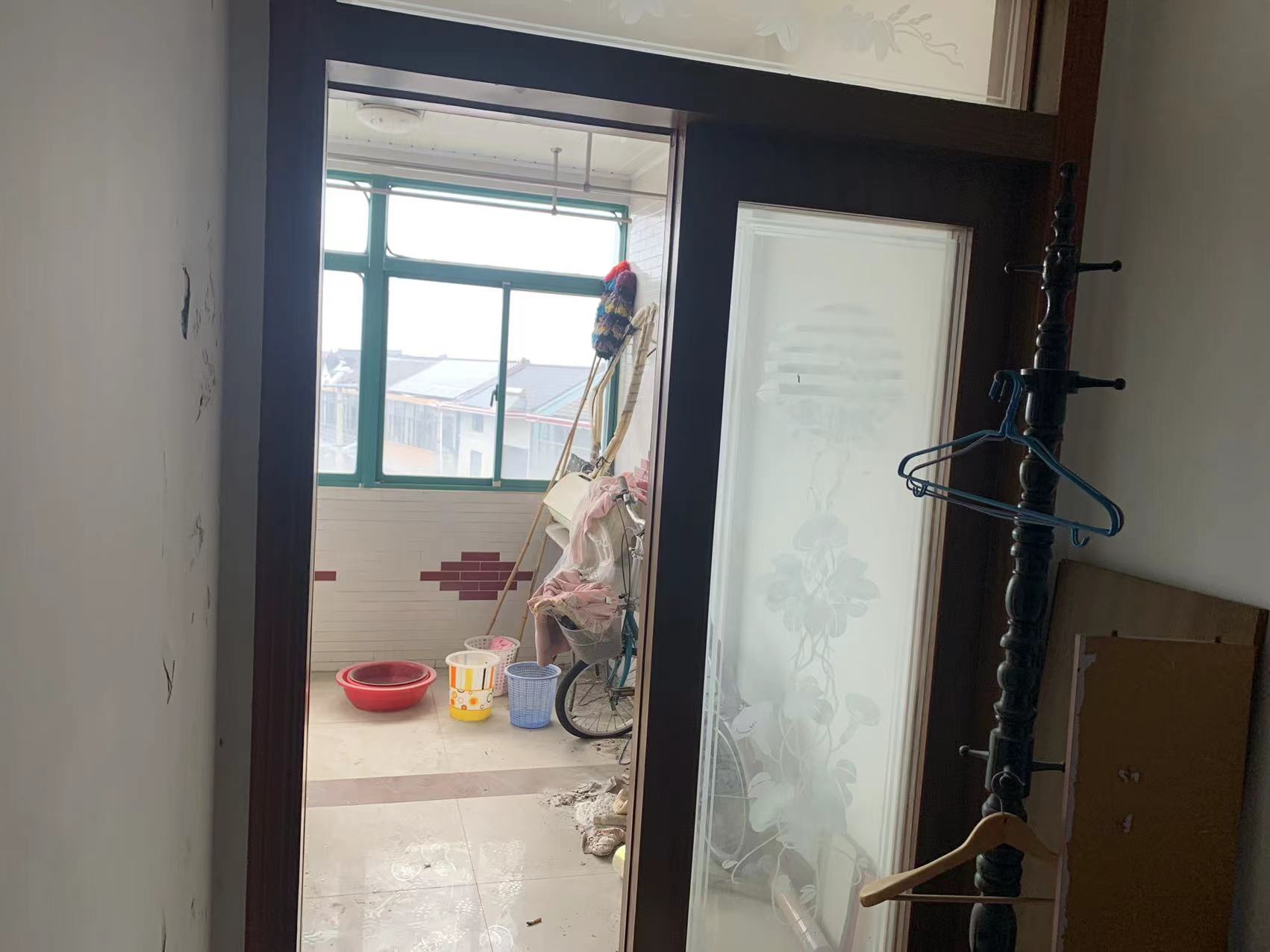 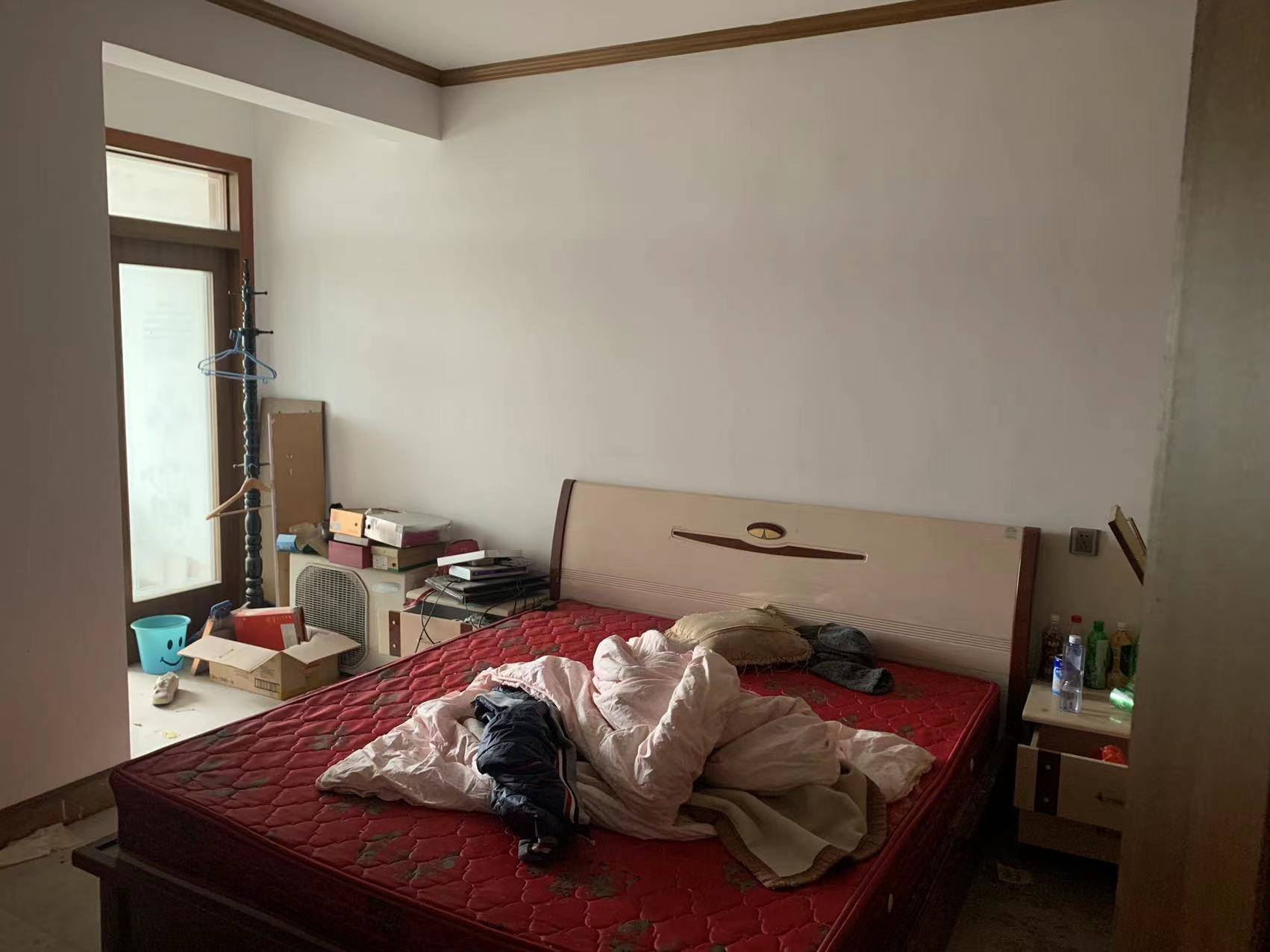 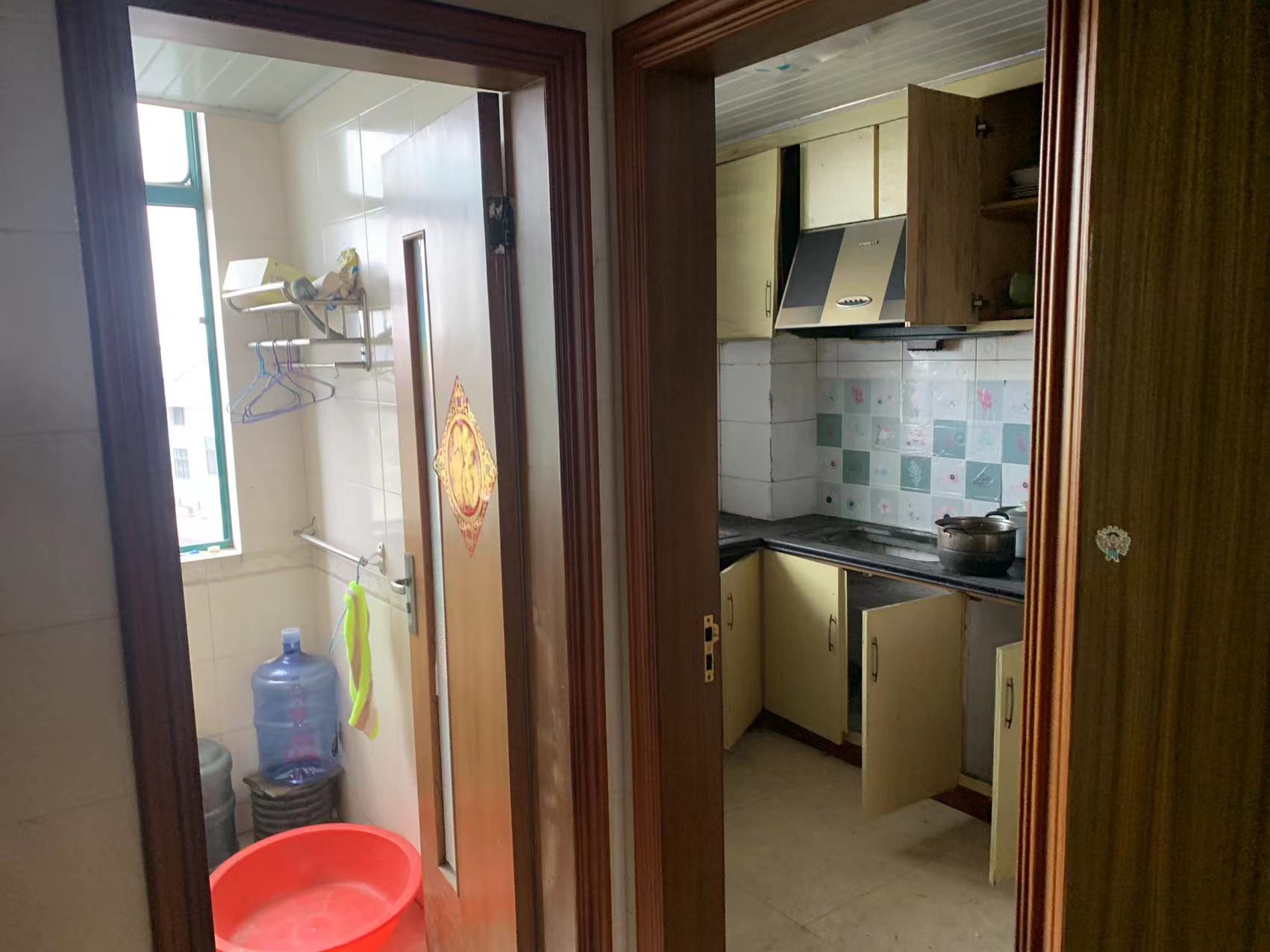 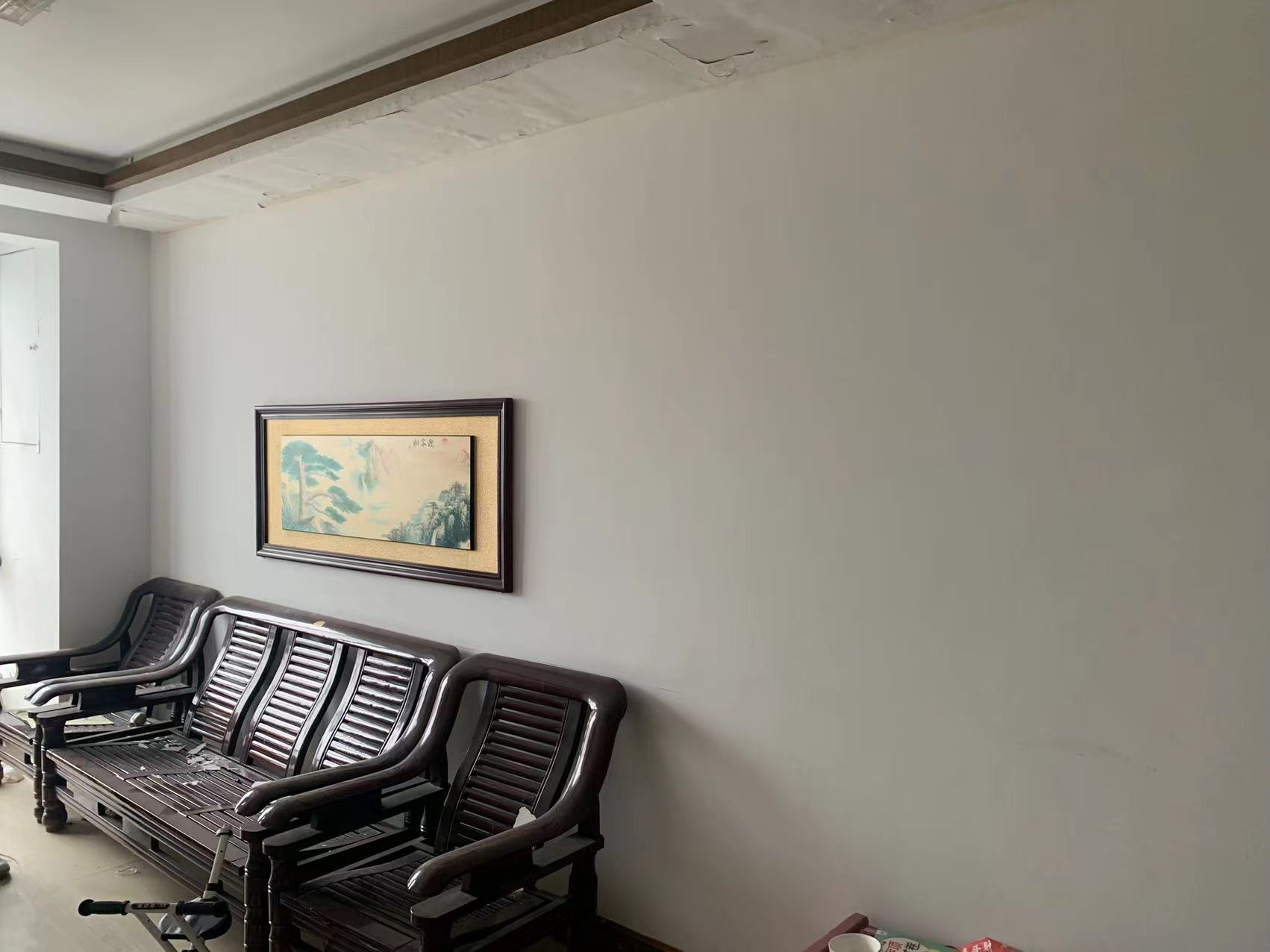 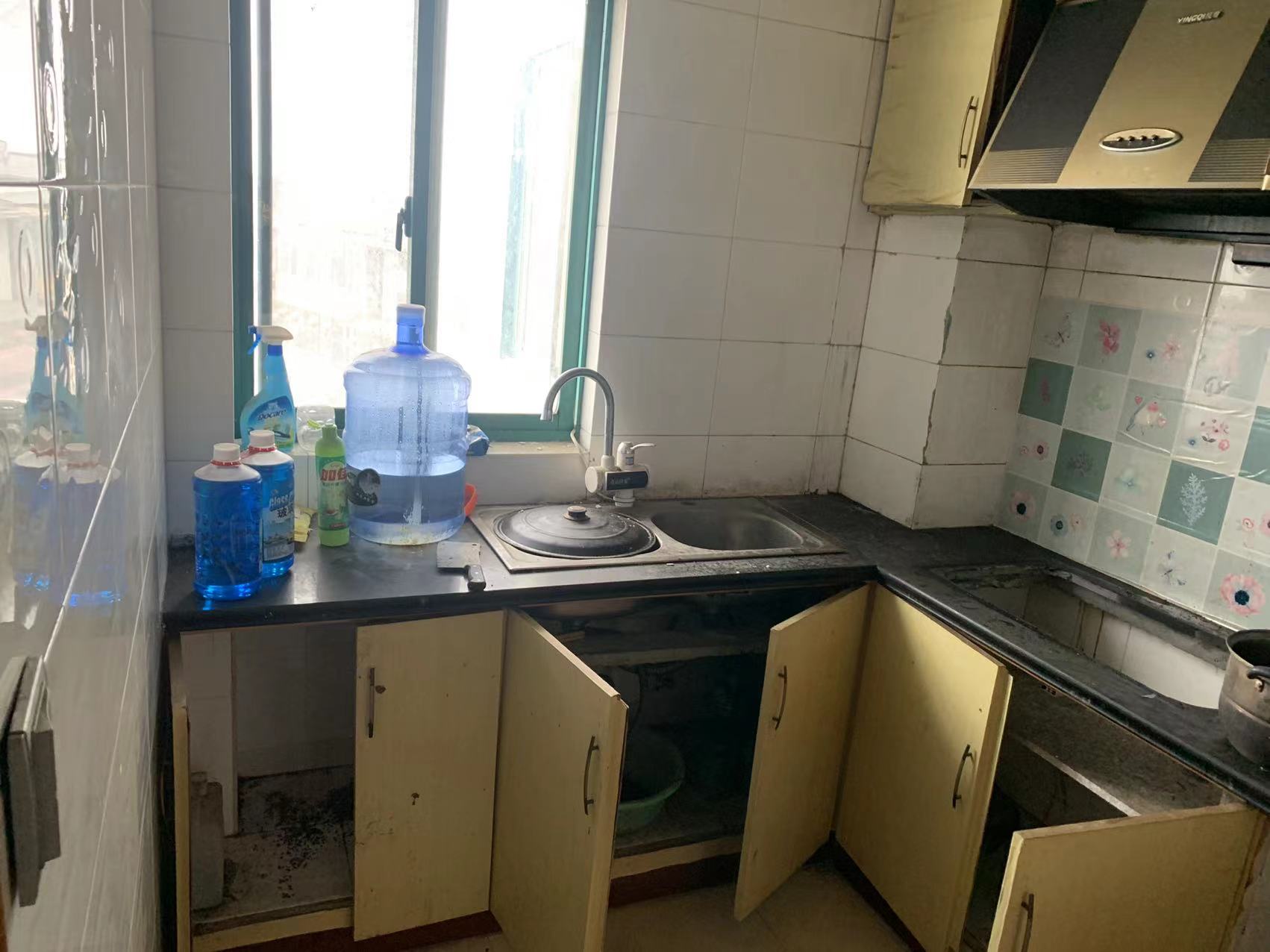 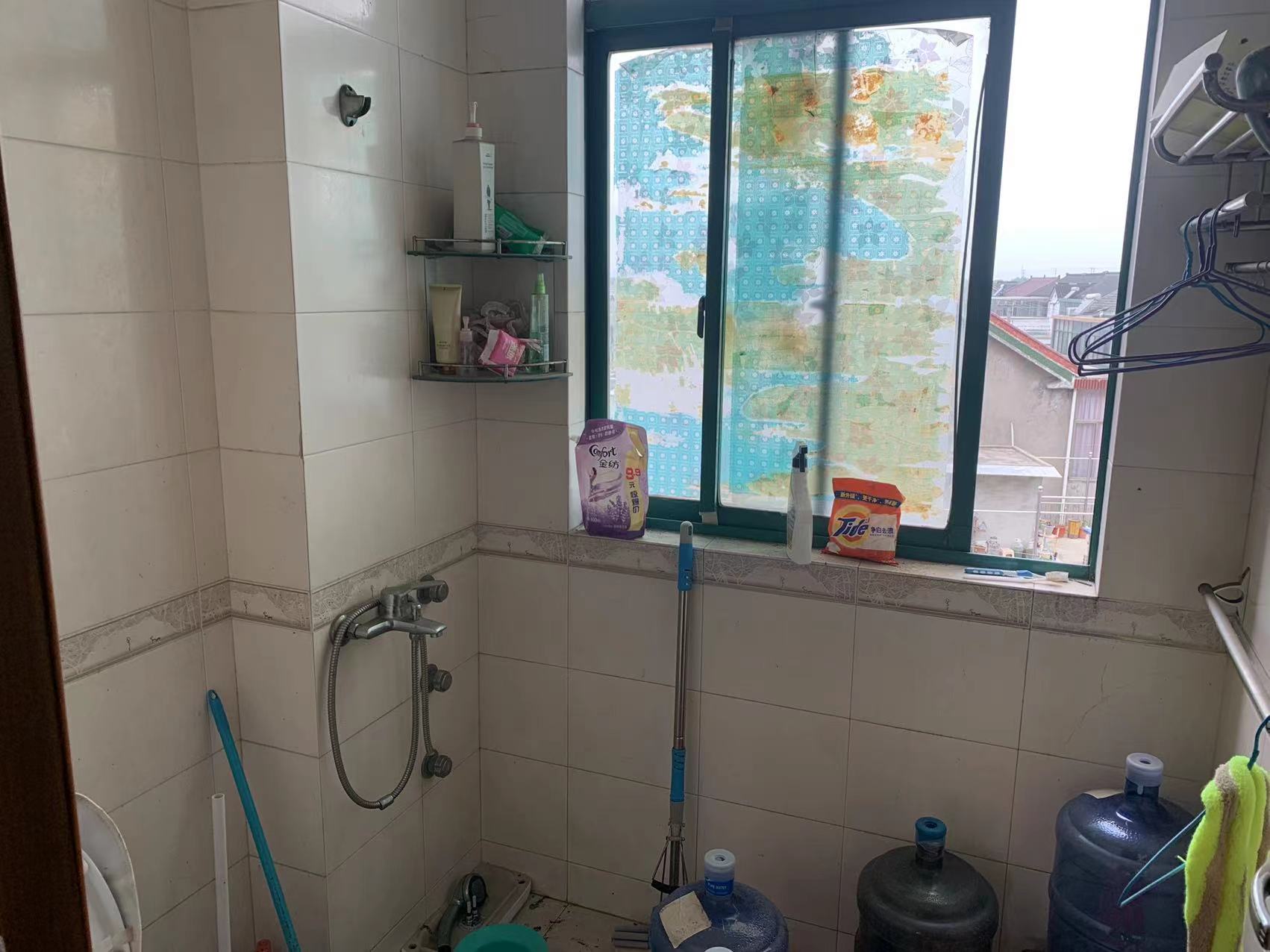 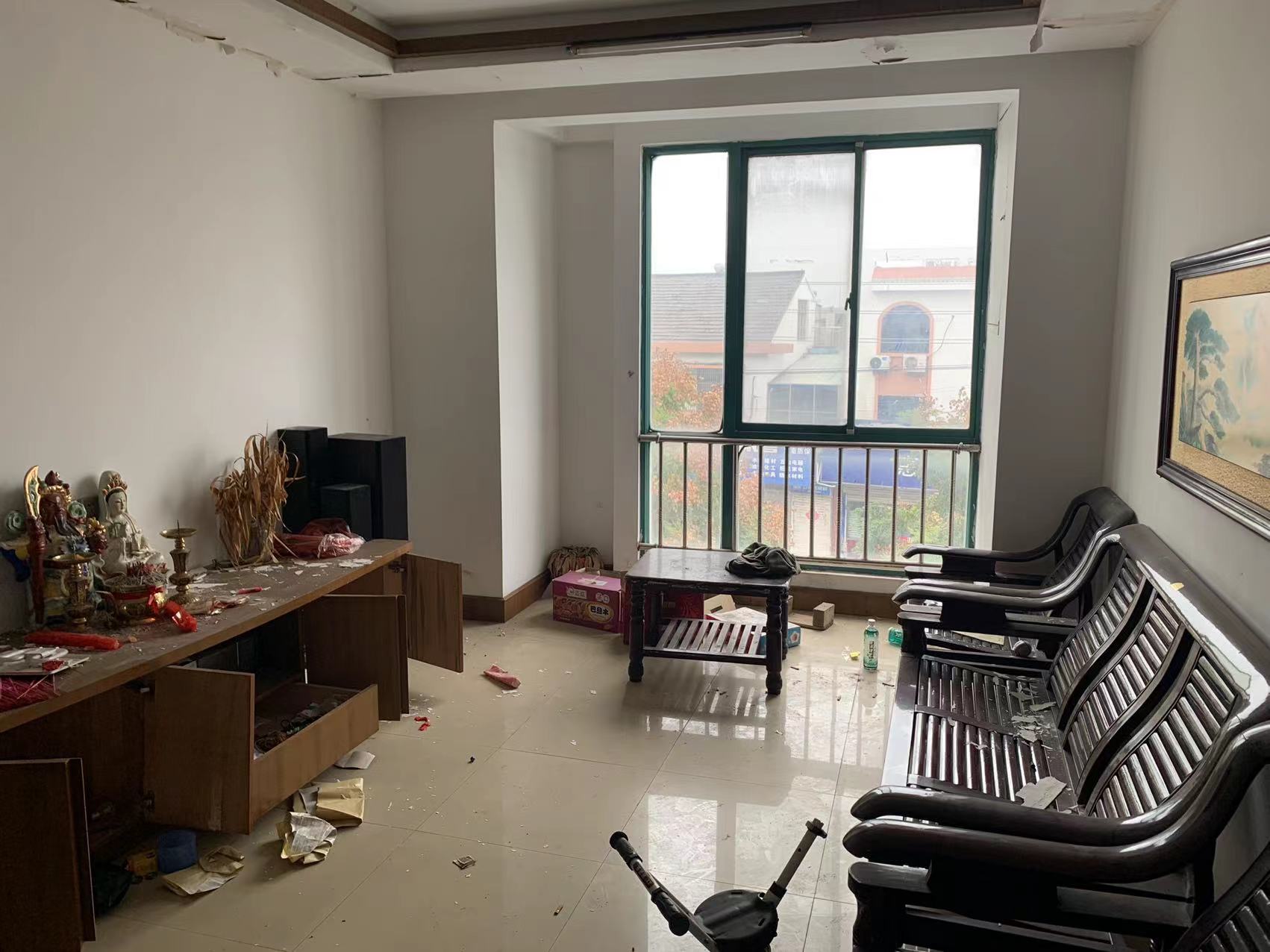 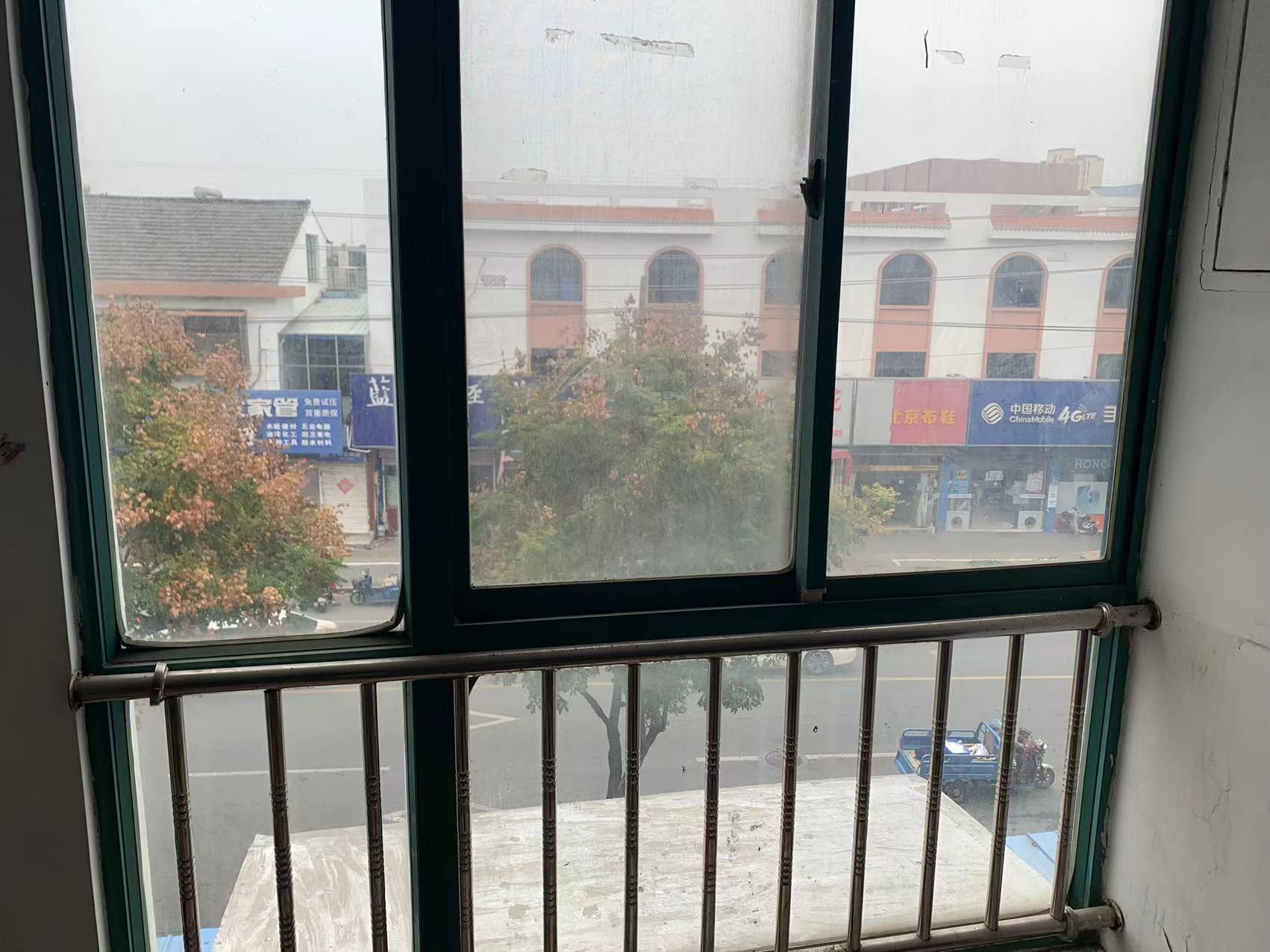 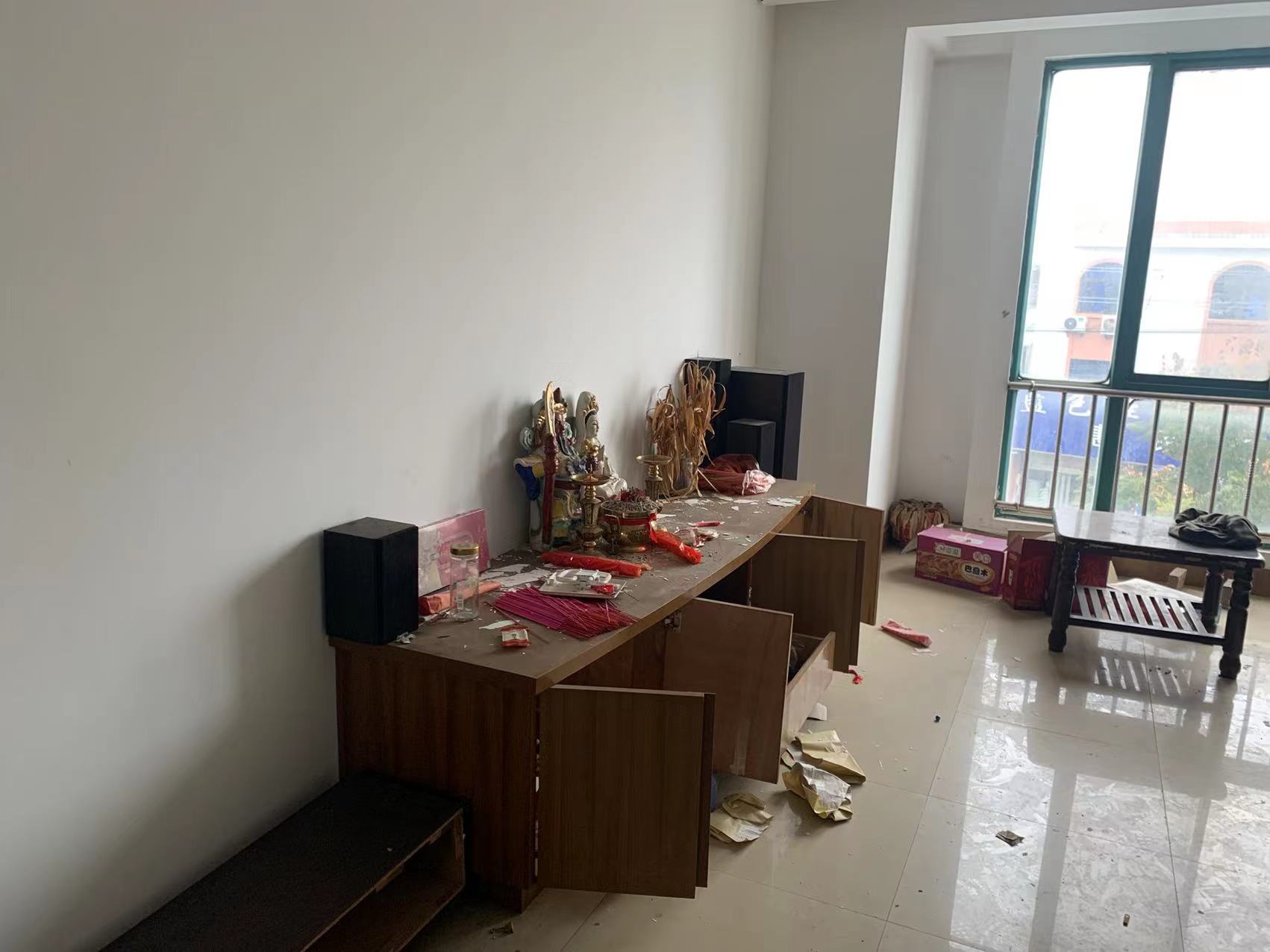 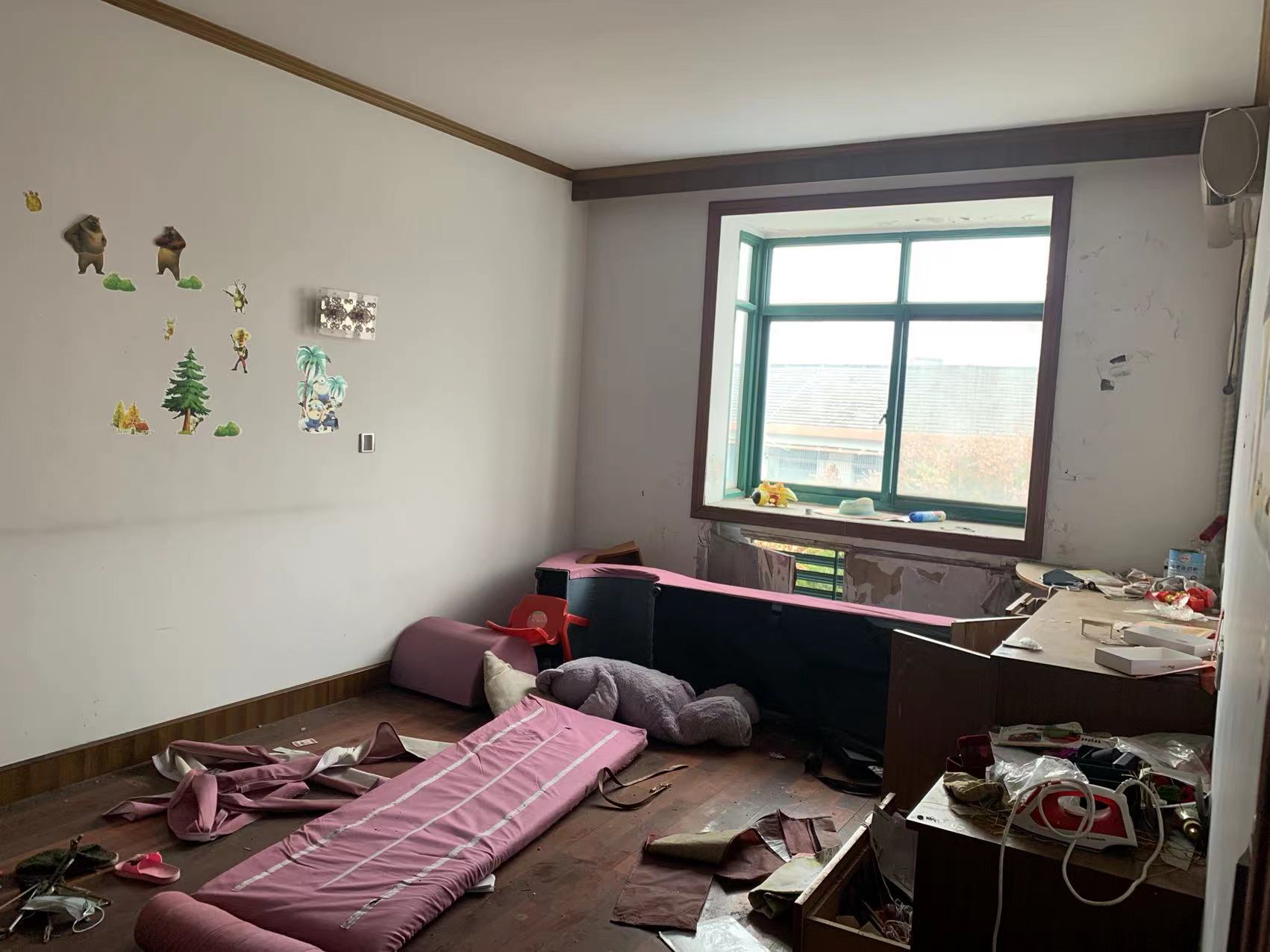 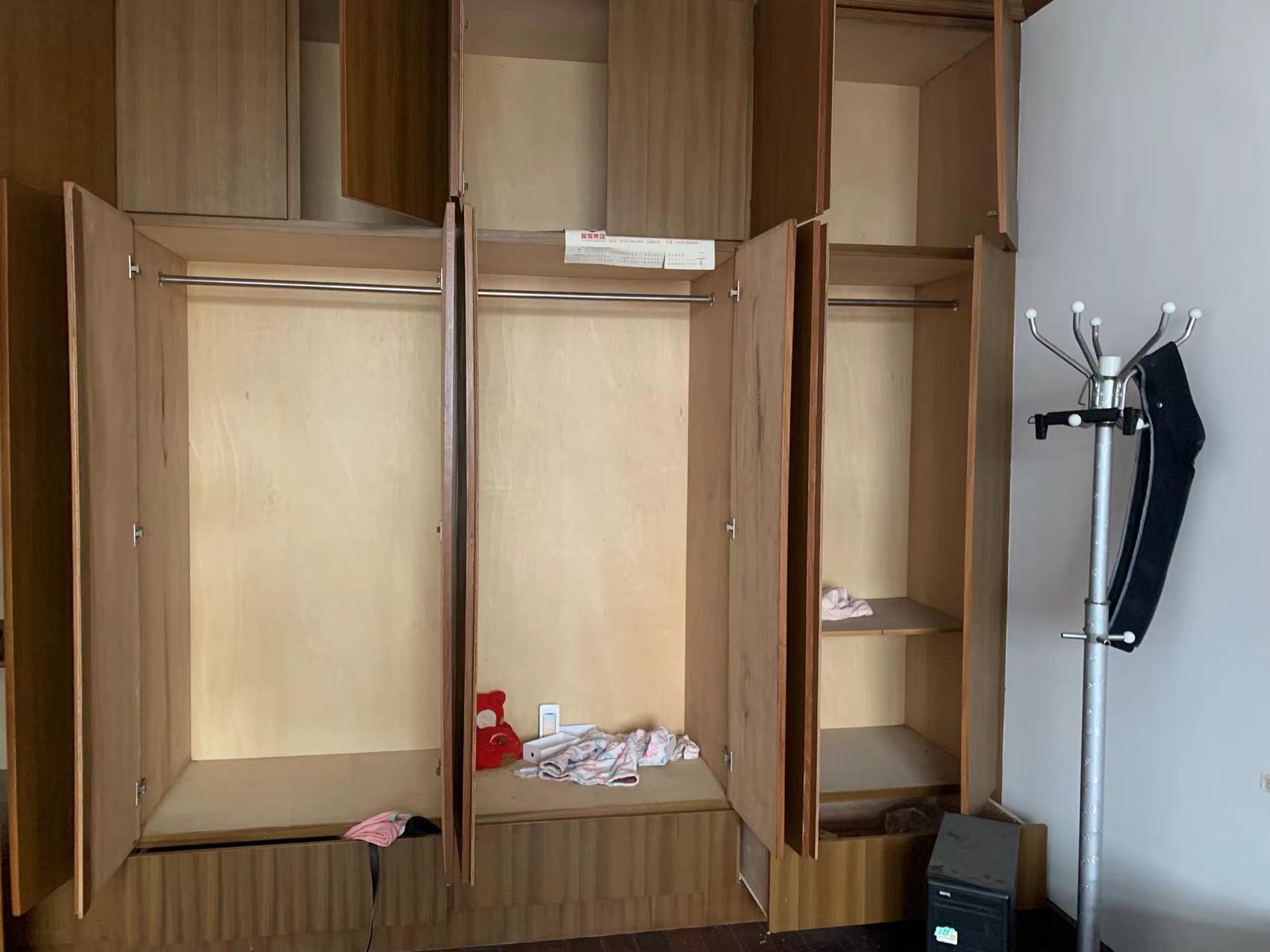 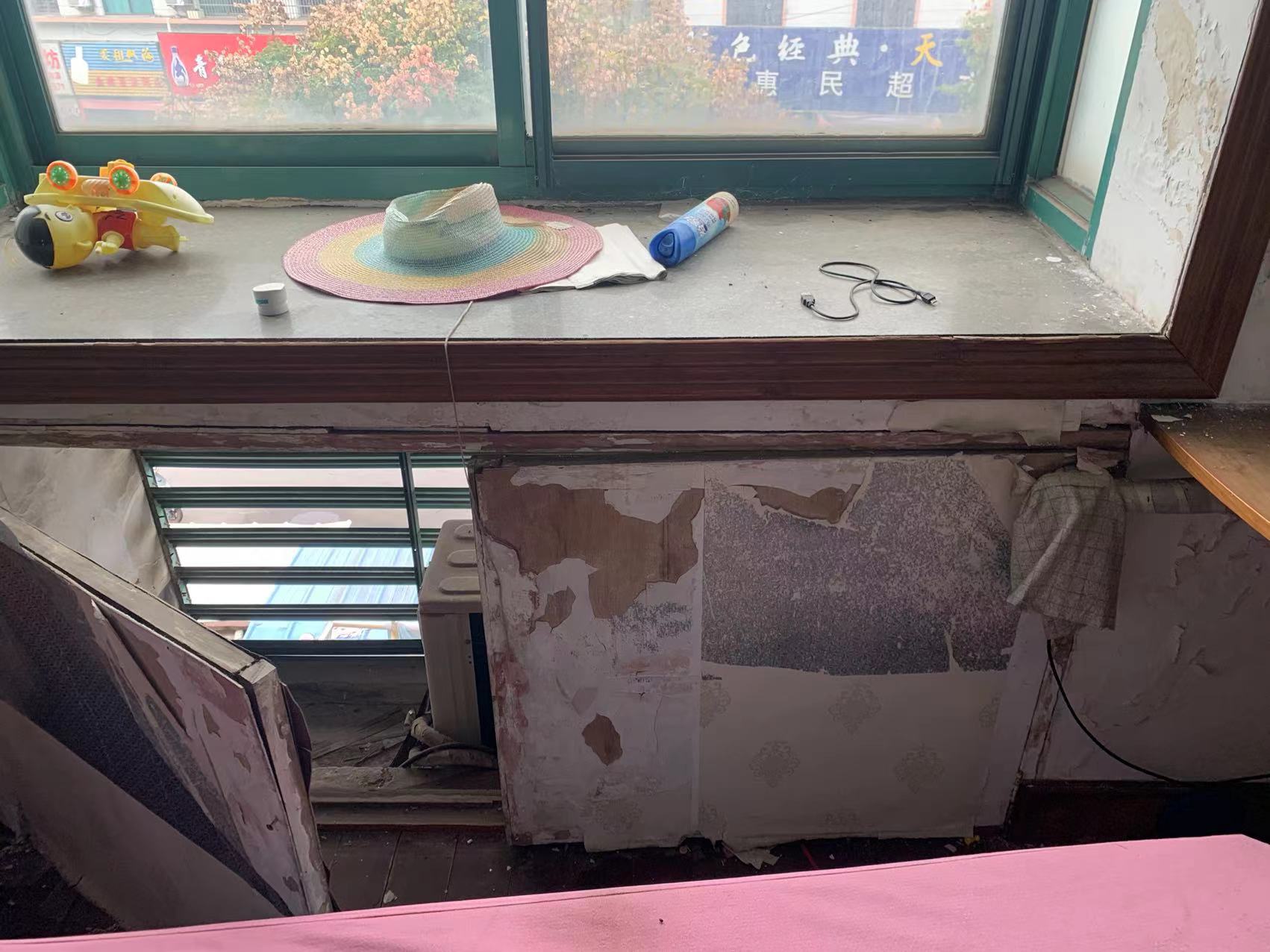 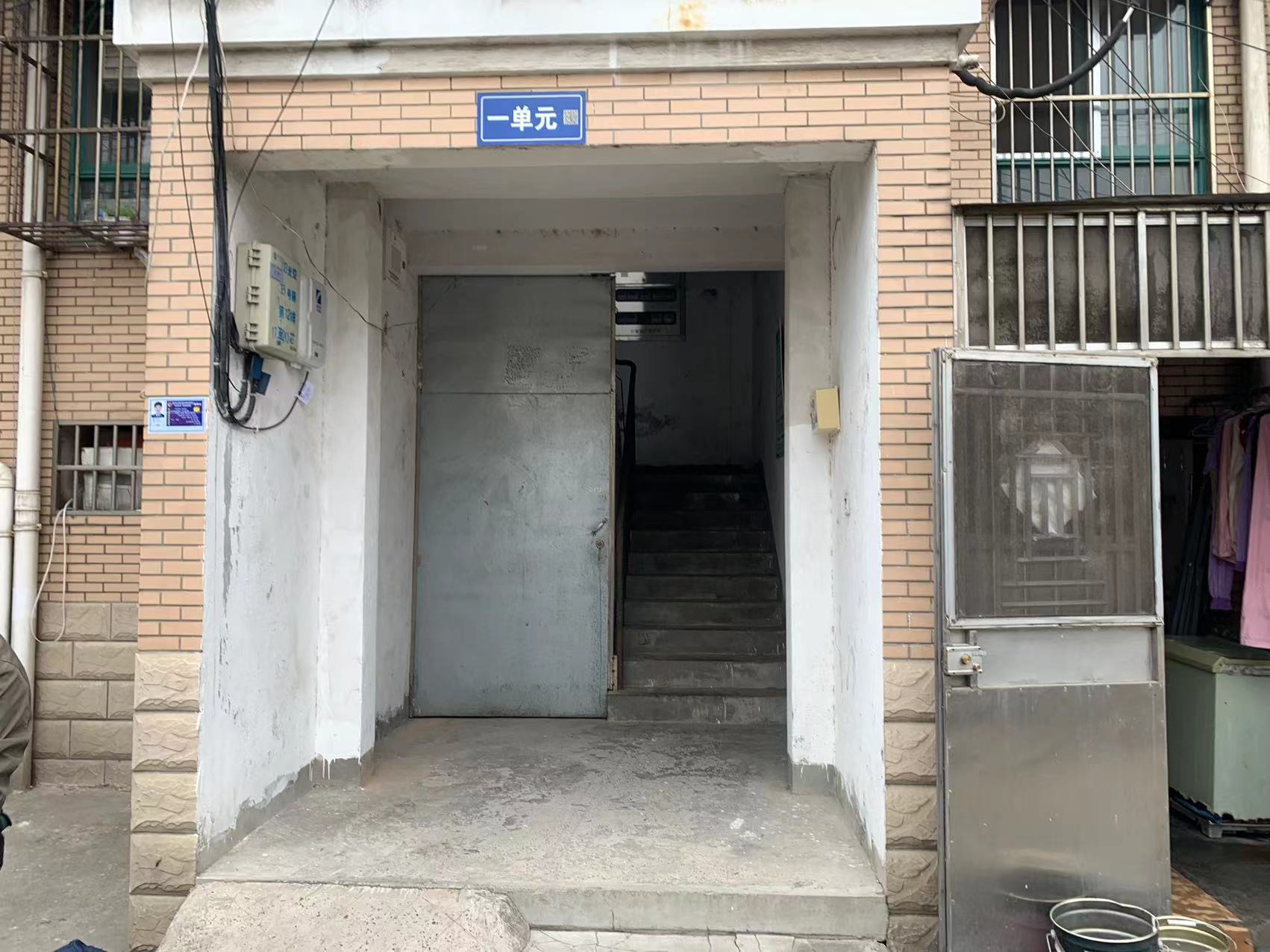 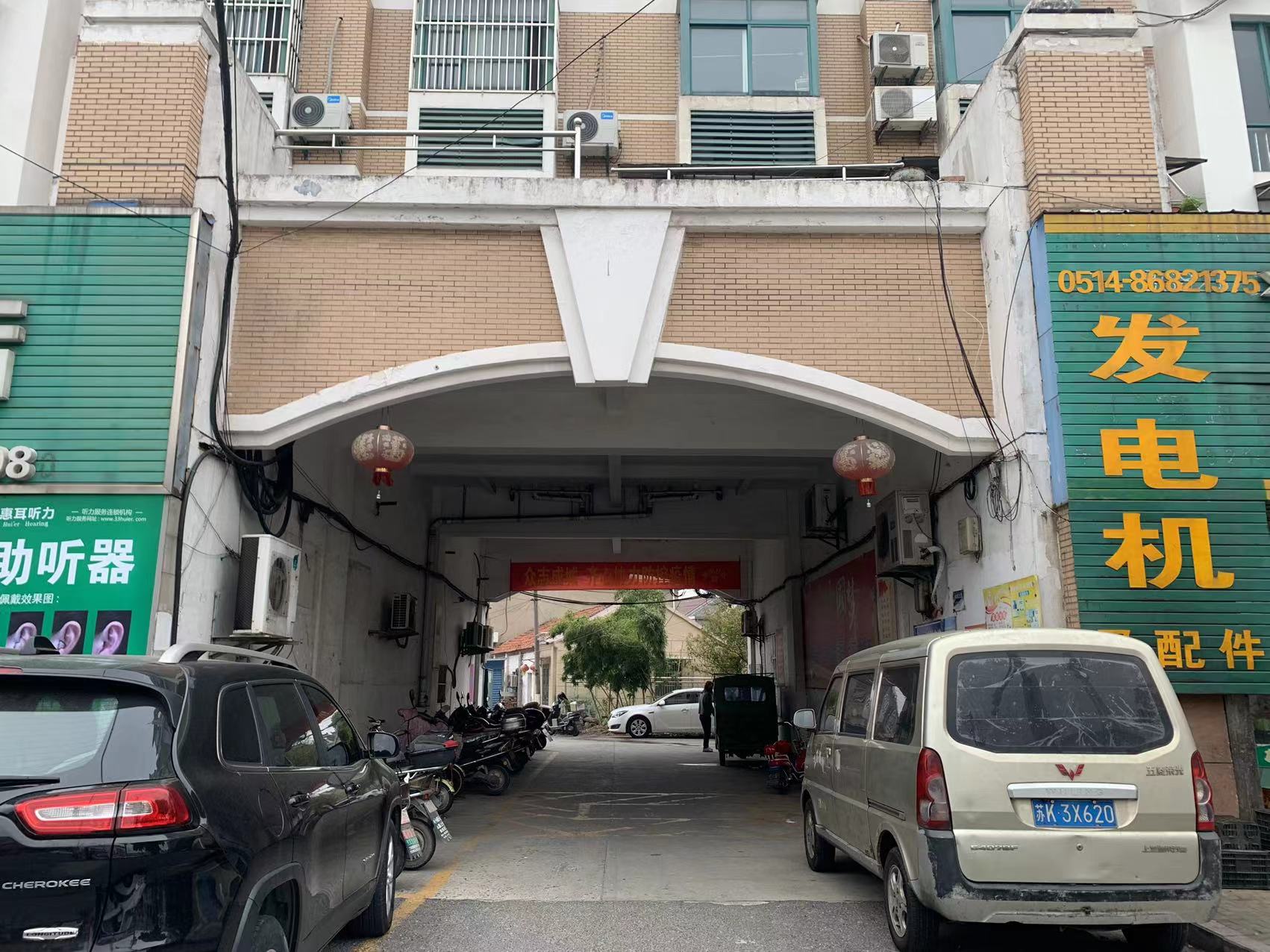 以下是部分瑕疵照片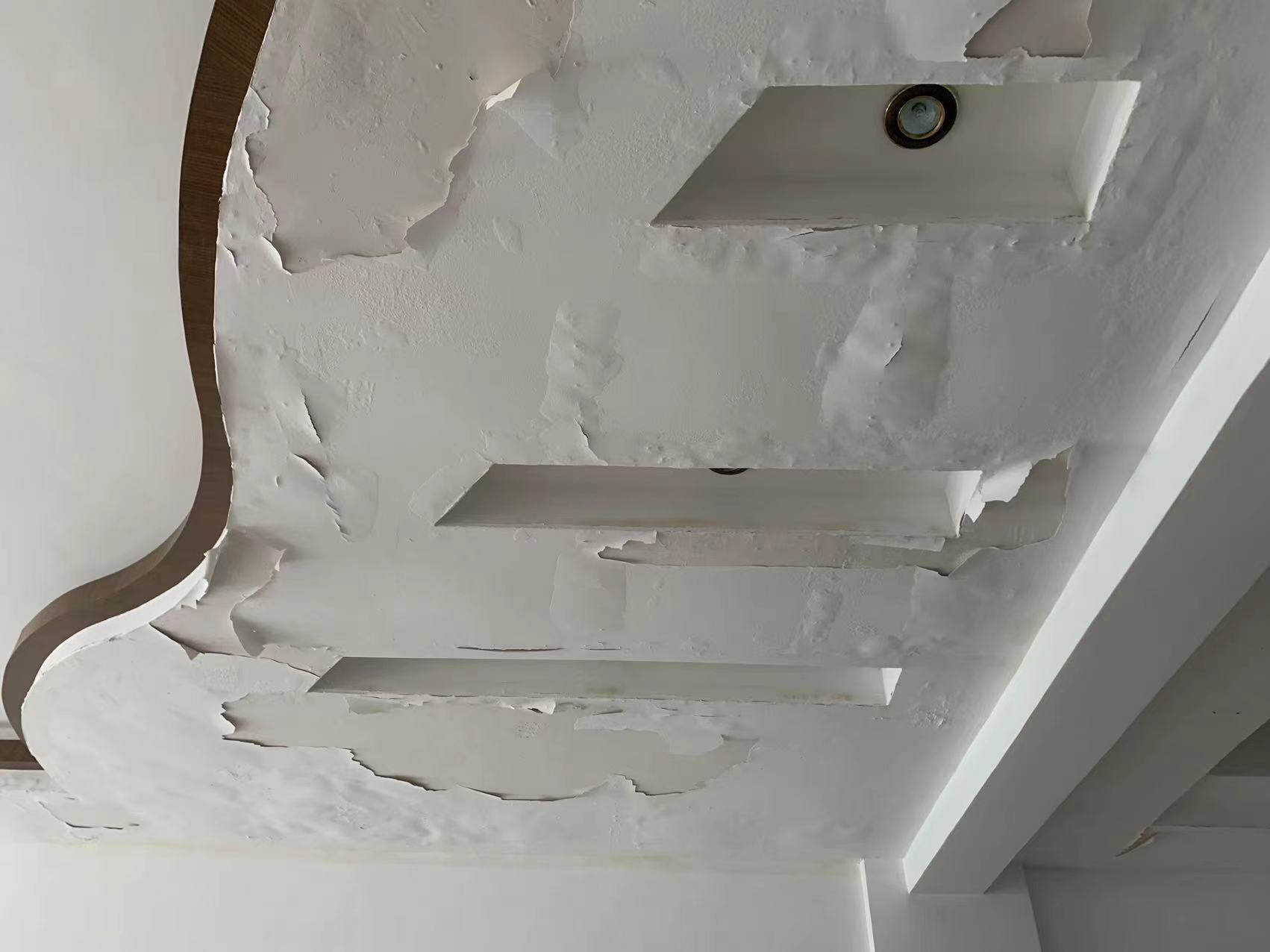 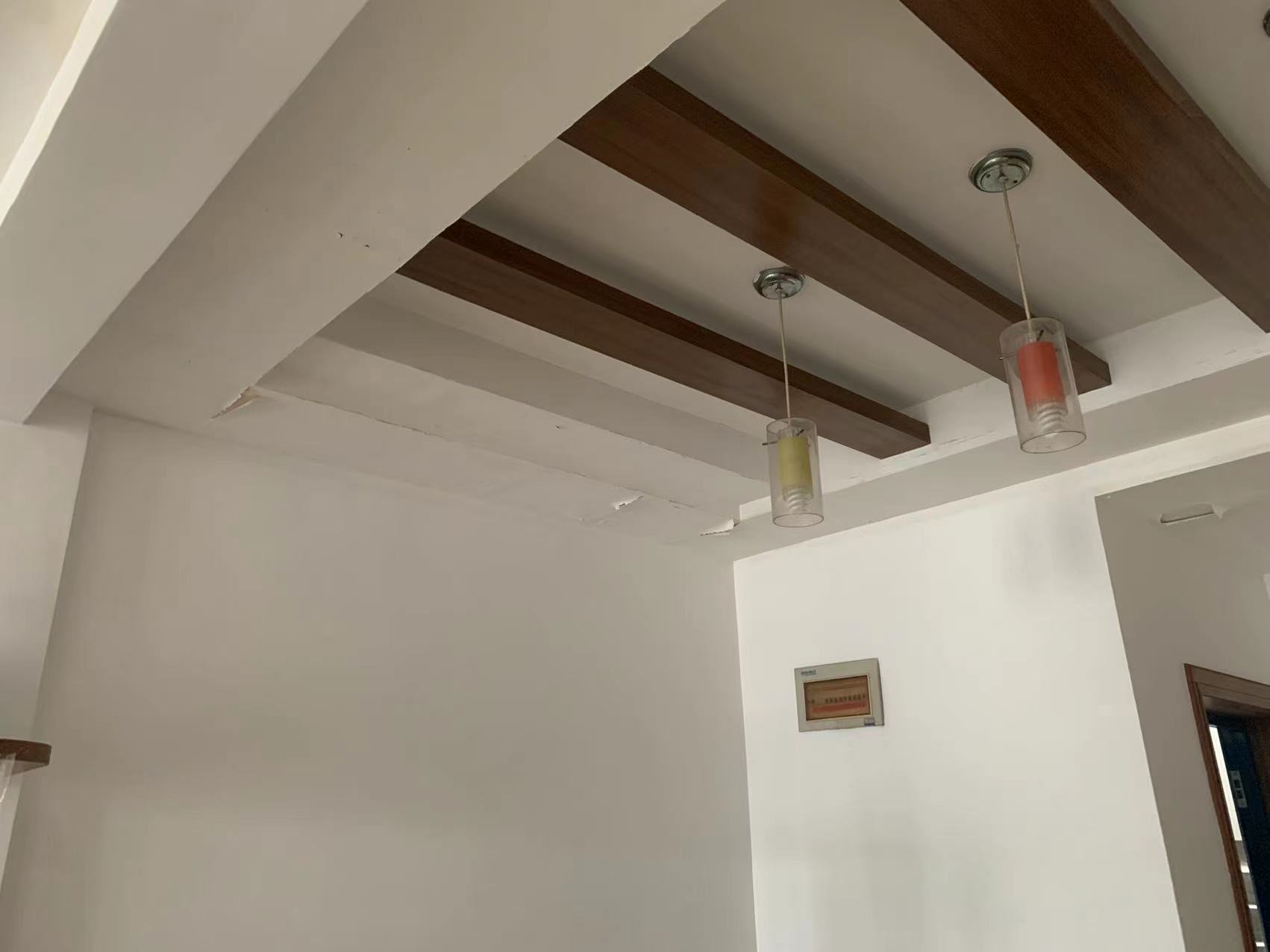 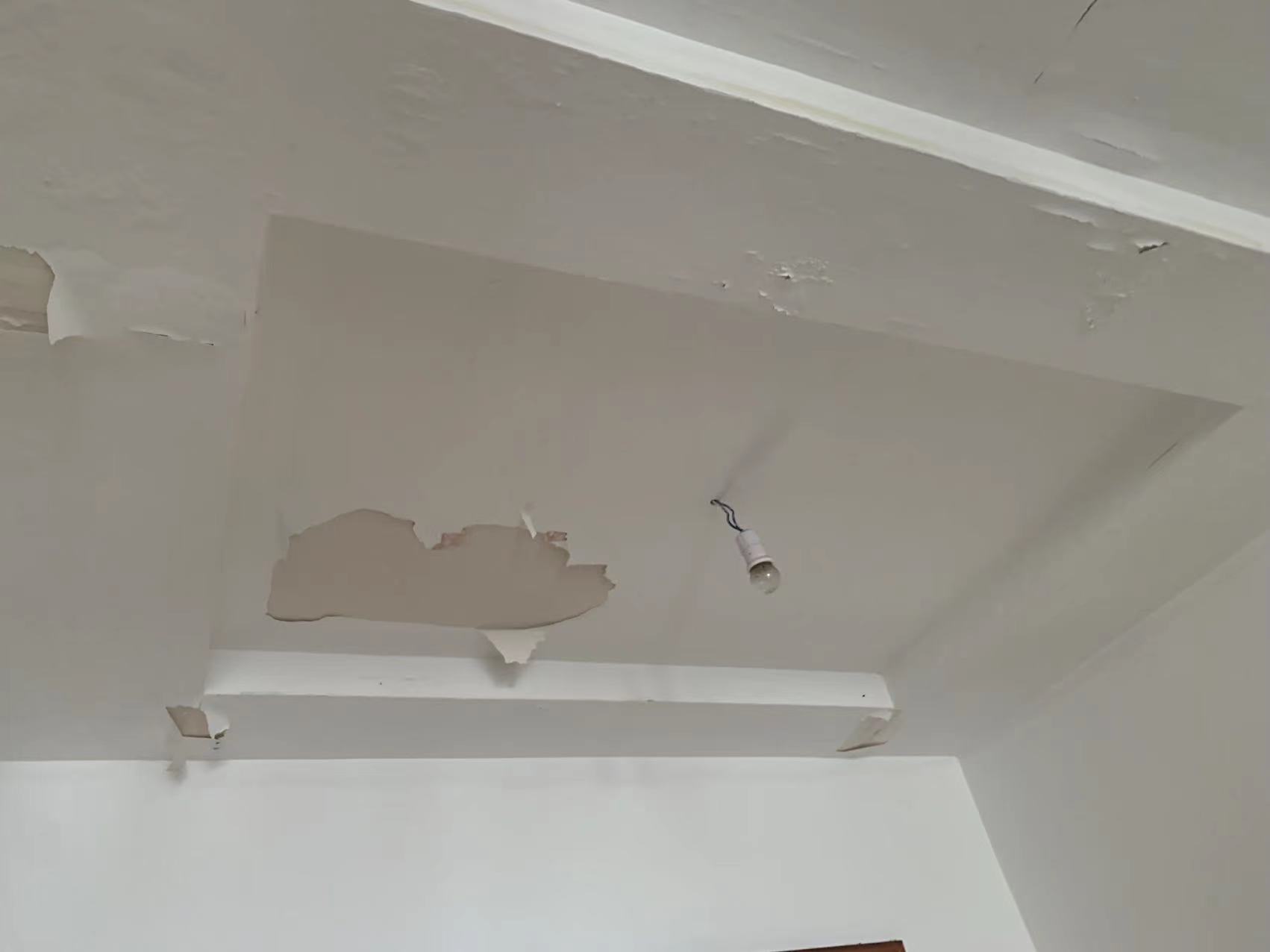 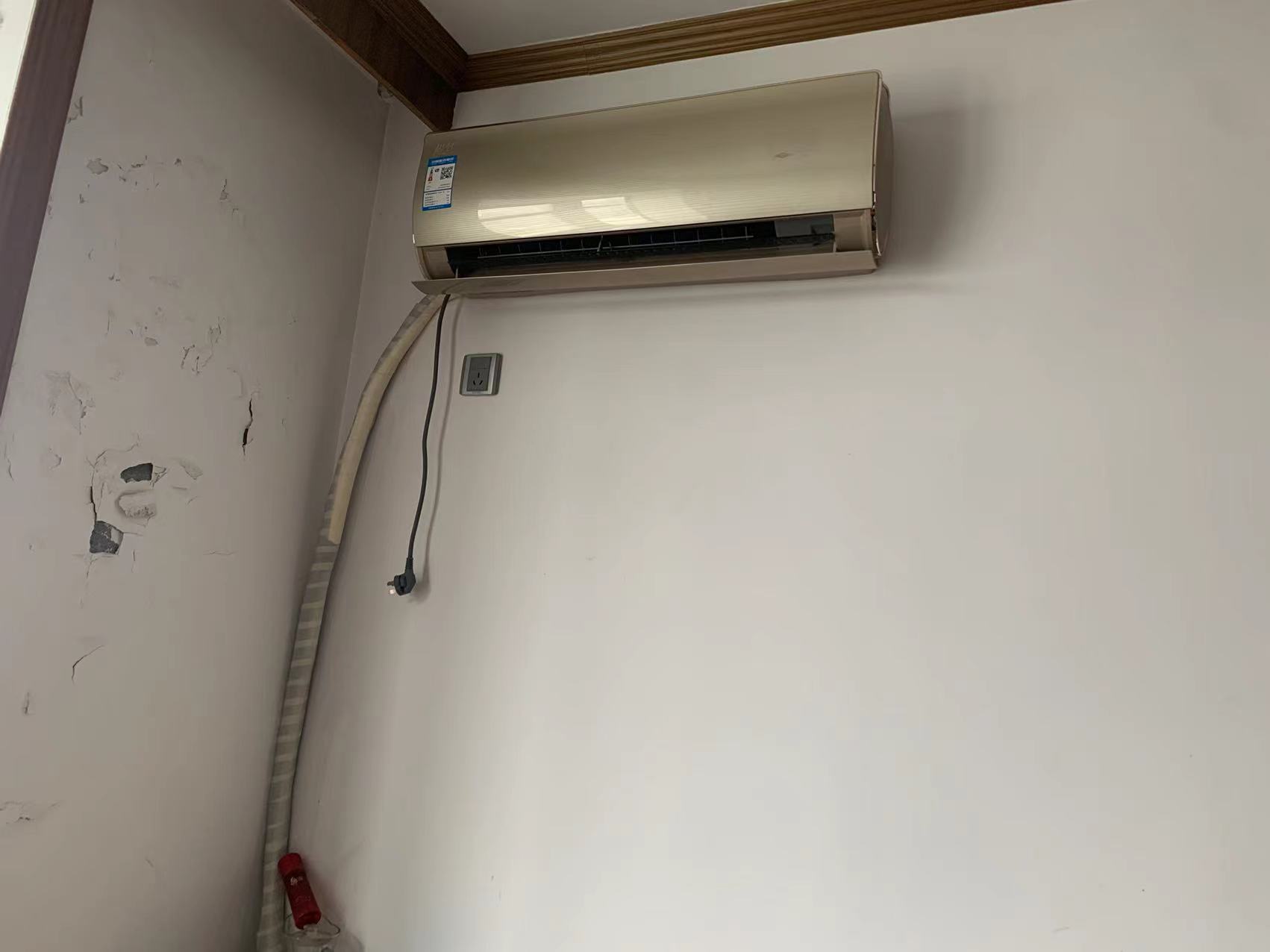 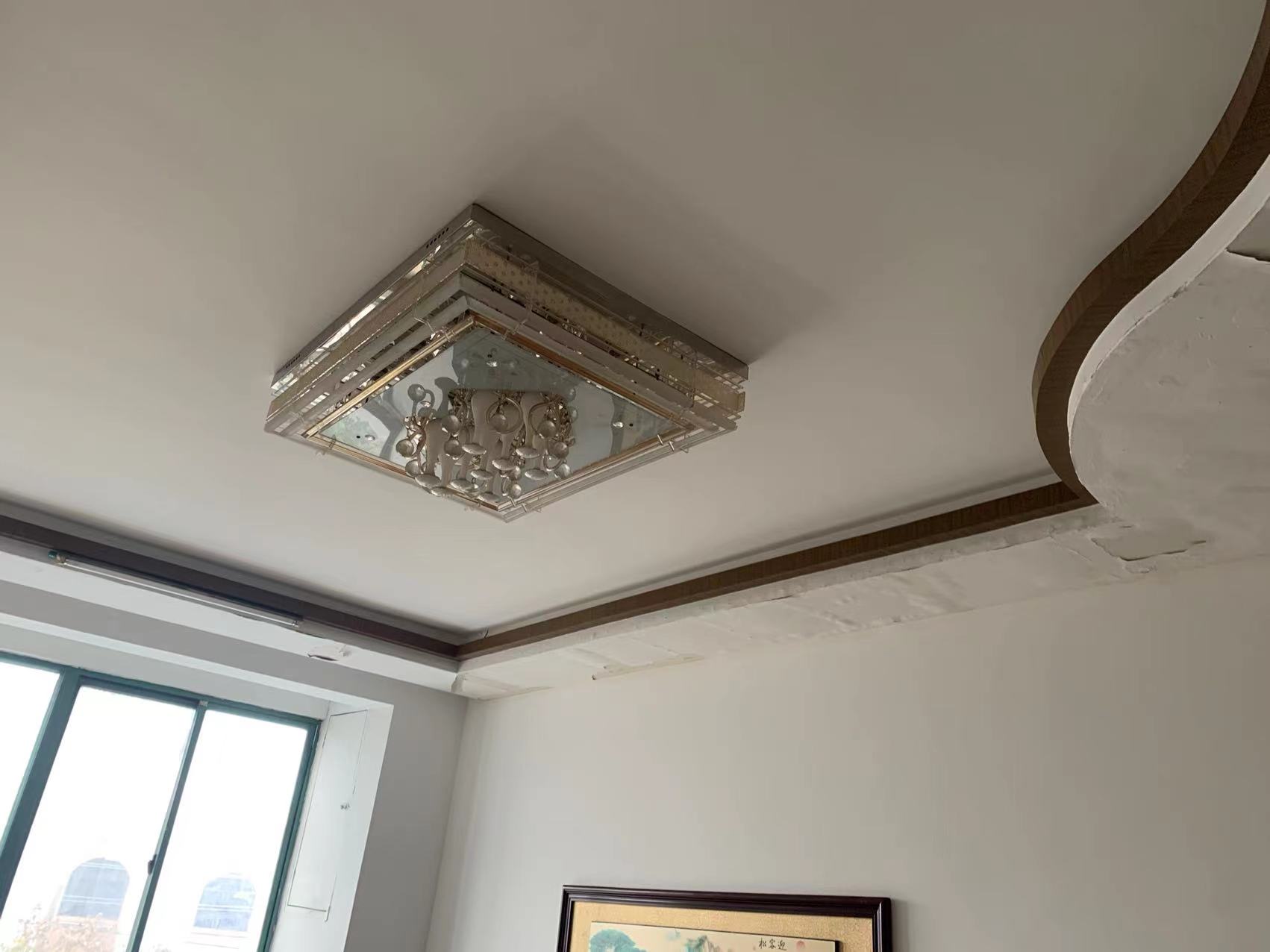 